ПРОЕКТ 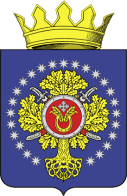 УРЮПИНСКИЙ МУНИЦИПАЛЬНЫЙ РАЙОНВОЛГОГРАДСКОЙ ОБЛАСТИУРЮПИНСКАЯ  РАЙОННАЯ  ДУМАР  Е  Ш  Е  Н  И  Еиюня 2020 года                                  №  О проведении на территории Урюпинского муниципального района мероприятий, направленных на выявление мнения населения Волгоградской области о часовой зоне на территорииВолгоградской области        В соответствии с Положением о порядке организации и проведения на территории Урюпинского муниципального района мероприятий, направленных на выявление мнения населения Волгоградской области о часовой зоне на территории Волгоградской области, утвержденным решением Урюпинской районной Думы от 04 июня 2020 года № 103 (далее – Положение), решением Организационного комитета по вопросам проведения мероприятий, направленных на выявление мнения населения о часовой зоне на территории Волгоградской области от 09 июня 2020 года № 2 «О сроках проведения представительными органами местного самоуправления мероприятий, направленных на выявление мнения населения о часовой зоне на территории Волгоградской области», Урюпинская районная Дума РЕШИЛА:        1. Назначить проведение на территории Урюпинского муниципального района мероприятий, направленных на выявление мнения населения Волгоградской области о часовой зоне на территории Волгоградской области.        2. Установить:         1) дату начала проведения мероприятий 25 июня 2020 года, дату окончания проведения мероприятий – 01 июля 2020 года.         2) срок проведения мероприятий – 7 календарных дней;        3) формулировку вопросов, предлагаемых при проведении мероприятий согласно опросному листу (приложение к настоящему решению);        4) методику проведения мероприятий: заполнение опросного листа путем выбора одного из предложенных вариантов ответов;        5) форму опросного листа согласно приложению к настоящему решению).        3. Сформировать муниципальную комиссию по проведению на территории Урюпинского муниципального района мероприятий по выявлению мнения населения Волгоградской области о часовой зоне на территории Волгоградской области (далее – муниципальная комиссия) в следующем составе:        - Матыкина Татьяна Егоровна, председатель Урюпинской районной Думы, - председатель муниципальной комиссии;               - Верховых Елена Николаевна, заместитель главы Урюпинского муниципального района, - заместитель председателя муниципальной комиссии;        - Хлуденева Светлана Владимировна, депутат Урюпинской районной Думы, - секретарь муниципальной комиссии;        - Димитров Артем Александрович, директор МКУ «Централизованная бухгалтерия», член муниципальной комиссии;        - Лукьянова Татьяна Павловна, консультант - главный бухгалтер финансового отдела администрации Урюпинского муниципального района, - член муниципальной комиссии.        4. Муниципальной комиссии приступить к осуществлению своих полномочий в соответствии с Положением в течение одного дня после вступления в силу настоящего решения.          5. Настоящее решение вступает в силу с даты его принятия и подлежит опубликованию в информационном бюллетене администрации Урюпинского муниципального района «Районные ведомости», а также размещению:          на официальном сайте администрации Урюпинского муниципального района в информационно-телекоммуникационной сети «Интернет» www.umr34.ru в  разделе «Районная Дума» «Нормотворческая деятельность»;        в местах обнародования муниципальных правовых актов органов местного самоуправления сельских поселений Урюпинского муниципального района.              Председатель                                                       ГлаваУрюпинской районной Думы           Урюпинского муниципального района                                                                              Т.Е. Матыкина                                                        А.И. Феронов                                                                                                            Приложение к решению                                                                                                        Урюпинской районной Думы                                                                                                        от ___ июня 2020 года № ___Опросный лист по выявлению мнения населения Волгоградской области о часовой зоне на территории Волгоградской области        Какую часовую зону Вы считаете предпочтительнее на территории Волгоградской области?*вторую часовую зону (МСК, московское время)третью часовую зону (МСК+1, время, установленное натерритории Волгоградской области в настоящий момент) _______________________________ *Допускается только один вариант ответа